		Lei n.º 5.350 de 20 de outubro de 2016.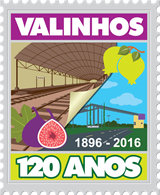 		Dispõe sobre autorização para a abertura de crédito adicional suplementar até o valor de R$ 300.000,00.		CLAYTON ROBERTO MACHADO, Prefeito do Município de Valinhos, no uso das atribuições que lhe são conferidas pelo artigo 80, inciso III, da Lei Orgânica do Município,		FAZ SABER que a Câmara Municipal aprovou e ele sanciona e promulga a seguinte Lei:		Art. 1º. É o Poder Executivo Municipal autorizado a abrir um crédito adicional suplementar até o valor de R$ 300.000,00 (trezentos mil reais), a fim de suplementar a seguinte dotação do orçamento:01.00.00	CÂMARA MUNICIPAL DE VALINHOS01.01.00	CÂMARA MUNICIPAL DE VALINHOS01.031.0001.2.001.3.1.90.01.00	Aposentadorias e Reformas	R$	25.000,0001.031.0001.2.001.3.1.90.94.00	Indenizações Trabalhistas	R$	125.000,0001.031.0001.2.001.3.3.90.39.00	Outros Servs. Tercs. Pes. Jurídica	R$	150.000,00		TOTAL	R$	300.000,00		Art. 2º. O crédito autorizado no artigo anterior será coberto com os recursos provenientes da anulação parcial das dotações abaixo especificadas, com fundamento no disposto no artigo 43, § 1º, inciso III, da Lei Federal nº 4.320, de 17 de março de 1964, na seguinte conformidade:01.00.00	CÂMARA MUNICIPAL DE VALINHOS01.01.00	CÂMARA MUNICIPAL DE VALINHOS01.031.0001.2.001.3.1.90.11.00	Vencim. Vant. Fixas Pes. Civil	R$	300.000,00		TOTAL	R$	300.000,00		Art. 3º. Esta Lei entra em vigor na data de sua publicação.		Prefeitura do Município de Valinhos,		aos 20 de outubro de 2016.		CLAYTON ROBERTO MACHADO		Prefeito Municipal		Câmara Municipal de Valinhos,		aos 18 de outubro de 2016.		Sidmar Rodrigo Toloi		Presidente		Israel Scupenaro		1º Secretário		César Rocha Andrade da Silva		2º Secretário